Сумська міська радаVІІI СКЛИКАННЯ       СЕСІЯРІШЕННЯвід                       2021 року №             -МРм. СумиРозглянувши звернення громадянки, надані документи, відповідно до статей 12, 20, частини шостої статті 186 Земельного кодексу України, статті 50 Закону України «Про землеустрій», частини третьої статті 15 Закону України «Про доступ до публічної інформації», ураховуючи протокол засідання постійної комісії з питань архітектури, містобудування, регулювання земельних відносин, природокористування та екології Сумської міської ради                                від 27.04.2021 № 17, керуючись пунктом 34 частини першої статті 26 Закону України «Про місцеве самоврядування в Україні», Сумська міська радаВИРІШИЛА:Відмовити Чернишовій Єлизаветі Миколаївні у затвердженні проекту землеустрою щодо відведення земельної ділянки зі зміною її цільового призначення із земель сільськогосподарського призначення                                           «для індивідуального садівництва» на землі житлової та громадської забудови «для будівництва і обслуговування житлового будинку, господарських будівель і споруд (присадибна ділянка)» за адресою: м. Суми, обслуговуючий кооператив садівників «Монтажник», ділянка № 45, кадастровий номер 5910136600:07:028:0721, площею 0,0669 га у зв’язку з невідповідністю поданого на затвердження проекту землеустрою щодо відведення земельної ділянки зі зміною цільового призначення частині третій статті 20 Земельного кодексу України, а саме: зазначена земельна ділянка не перебуває у приватній власності заявниці, що підтверджується інформаційною довідкою з Державного реєстру речових прав на нерухоме та Реєстру прав власності на нерухоме майно, Державного реєстру Іпотек, Єдиного реєстру заборон відчуження об’єктів нерухомого майна щодо об’єкта нерухомого майна № 253004863                               від 16.04.2021, реєстраційний номер об’єкта нерухомого майна 2145115059101.Сумський міський голова						          О.М. ЛисенкоВиконавець: Клименко Ю.М.Ініціатор розгляду питання - постійна комісія з питань архітектури, містобудування, регулювання земельних відносин, природокористування та екології Сумської міської радиПроєкт рішення підготовлено Департаментом забезпечення ресурсних платежів Сумської міської радиДоповідач – Клименко Ю.М.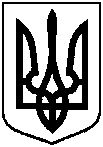 Проєктоприлюднено«___»______________2021 р.Про відмову Чернишовій Єлизаветі Миколаївні у затвердженні проекту землеустрою щодо відведення земельної ділянки зі зміною                            її цільового призначення                          за адресою: м. Суми, обслуговуючий кооператив садівників «Монтажник», ділянка № 45, площею 0,0669 га